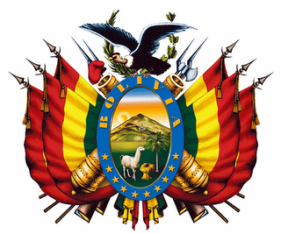 ESTADO PLURINACIONAL DE BOLIVIAFONDO NACIONAL DE INVERSION PRODUCTIVA Y SOCIALGERENCIA DEPARTAMENTAL DEL BENIFONDO FINANCIERO PARA EL DESARROLLO DE LA CUENCA DEL PLATADOCUMENTO DE SOLICITUD DE PROPUESTAS PARA CONSULTORÍA INDIVIDUALCONTRATACIÓN DE: 1.- SUP. CONST. ENLOSETADO DE CALLES CIUDAD DE SAN JOAQUIN (SAN JOAQUIN).2.- SUP. CONST. ENLOSETADO DE CALLES CIUDAD DE SANTA ANA (SANTA ANA).3.- SUP. CONST. ENLOSETADO DE CALLES CIUDAD DE GUAYARAMERIN (GUAYARAMERIN).Consultoría Individual Nro. 08-15/2020CUCE: 20-0287-08-1036258-1-1Proyecto: Programa de Infraestructura Urbana para la Generación de Empleo IIPréstamo: BOL-32/2018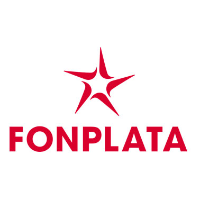 Fecha de Apertura13 de agosto de 2020 a las 11:30 horasESTADO PLURINACIONAL DE BOLIVIAFONDO NACIONAL DE INVERSION PRODUCTIVA Y SOCIALSOLICITUD DE PROPUESTASPrograma de Infraestructura Urbana para la Generación de Empleo IIProyecto FONPLATA BOL-32/2018“CONTRATACIÓN DE: 1.- SUP. CONST. ENLOSETADO DE CALLES CIUDAD DE SAN JOAQUIN (SAN JOAQUIN); 2.- SUP. CONST. ENLOSETADO DE CALLES CIUDAD DE SANTA ANA (SANTA ANA); 3.- SUP. CONST. ENLOSETADO DE CALLES CIUDAD DE GUAYARAMERIN (GUAYARAMERIN)” Trinidad, 04 de Agosto de 2020 1. El Estado Plurinacional de Bolivia (en adelante denominado el Prestatario) ha recibido del Fondo Financiero para el Desarrollo de la Cuenca del Plata (en adelante FONPLATA) un préstamo para financiar parcialmente el costo del Proyecto de Infraestructura Urbana para la Generación de Empleo II, y el prestatario se propone utilizar parte de los fondos de este préstamo para efectuar pagos de gastos elegibles en virtud del Contrato para el cual se emite esta Comparación de Precios.2. El Prestatario, ha designado al Fondo Nacional de Inversión Productiva y Social (en adelante FPS) como responsable de la implementación, ejecución y control de las actividades previstas en el Proyecto.3. La presente solicitud de propuestas se realiza de acuerdo al Convenio de Préstamo FONPLATA BOL-32/2018 y a las Políticas para la Adquisición de bienes, obras y servicios en Operaciones financiadas por FONPLATA (R.D. 1394/2017).4. Para dar cumplimiento al Convenio de Préstamo y a la Política, los oferentes interesados deberán tener la nacionalidad de cualquiera de los países miembro de FONPLATA. Los países miembros son Argentina, Bolivia, Brasil, Paraguay y Uruguay. Se considerará que un Oferente tiene la nacionalidad de un país si está constituido, incorporado o registrado y opera de conformidad con las disposiciones legales de ese país.En esta convocatoria podrán participar las Personas Naturales con capacidad de contratar.5. El FPS, como Contratante, invita a todos los interesados a presentar propuestas, para la prestación de los siguientes servicios de consultoría:El plazo estimado para la Supervisión Técnica será de acuerdo a la ejecución de las obras. La Supervisión de la obra tendrá un plazo de duración (referencial) de doscientos diez (210) días calendario, el mismo incluye el periodo entre la Recepción Provisional y la Recepción Definitiva de la obra. Este plazo referencial podrá variar según el tiempo de ejecución real de la obra.6. Los consultores interesados deberán proporcionar información que indique que están calificados para suministrar los servicios, de acuerdo a los requisitos estipulados en los Términos de Referencia contenidos en el Apéndice III.7. El presupuesto oficial para la contratación de los Servicios ha sido estimado en: 8. Vuestra propuesta deberá ser presentada en original y 1 (una) copia y dirigida a:Fondo Nacional de Inversión Productiva y SocialGerencia Departamental del BeniPrograma de Infraestructura Urbana para la Generación de Empleo IIDirección: Avenida Comunidad Europea S/N entre Calles Nataniel Aguirre y Raúl Monje. Zona El Carmen. Trinidad.1.- SUP. CONST. ENLOSETADO DE CALLES CIUDAD DE SAN JOAQUIN (SAN JOAQUIN).2.- SUP. CONST. ENLOSETADO DE CALLES CIUDAD DE SANTA ANA (SANTA ANA).3.- SUP. CONST. ENLOSETADO DE CALLES CIUDAD DE GUAYARAMERIN (GUAYARAMERIN). “No abrir antes del día 13 de Agosto de 2020, a las 11:30 horas Se da la posibilidad para que cualquier interesado “presencie” el acto de apertura, transmitiéndose en vivo, por la página oficial de Facebook del FPS (https://www.facebook.com/FPS Bolivia). En caso de encontrarse impedido de entregar su oferta en el lugar determinado, los potenciales oferentes podrán entregar sus ofertas en la Gerencia Departamental de cada región del FPS, independiente de donde se realice el proceso de licitación. Las ofertas que se reciban fuera de plazo serán rechazadas.Las direcciones de las Gerencias Departamentales a los efectos de la presentación de las ofertas son: LA PAZ: Edificio Kersul piso 8 Av. Camacho.PANDO: Barrio 11 de octubre Km. 2 Calle Lucio Montero S/N.SANTA CRUZ: Prolongación Beni N° 20 Edificio Casanova, Piso 8.TARIJA: Barrio San Gerónimo Calle Villamontes N° 135.CHUQUISACA: Barrio Petrolero Av. Av. Emilio Mendizábal N° 572.COCHABAMBA: Av. Eudoro Galindo O 2310 (Barrio Villa Moscú).POTOSI: Calle Tomas Manchego S/N entre Peñaranda y Jaime Escalante Zona Batallón Tren. ORURO: Calle 1° de Noviembre N° 285 entre Pagador y Velasco Galvarro.9. La fecha límite para presentar vuestra propuesta es el día 13 de Agosto de 2020 a las 11:00 horas.LoteÍtemDescripción de los ServiciosPlazo de EjecuciónLugar de Ejecución1-SUP. CONST. ENLOSETADO DE CALLES CIUDAD DE SAN JOAQUIN (SAN JOAQUIN); 120 dc (más 90 dc)San Joaquín - Beni2-SUP. CONST. ENLOSETADO DE CALLES CIUDAD DE SANTA ANA (SANTA ANA); 120 dc (más 90 dc)Santa Ana - Beni3-SUP. CONST. ENLOSETADO DE CALLES CIUDAD DE GUAYARAMERIN (GUAYARAMERIN)120 dc (más 90 dc)Guayaramerín - BeniLoteDescripción de los ServiciosBs1SUP. CONST. ENLOSETADO DE CALLES CIUDAD DE SAN JOAQUIN (SAN JOAQUIN)75.000,00(Setenta y cinco mil  00/100 bolivianos )2SUP. CONST. ENLOSETADO DE CALLES CIUDAD DE SANTA ANA (SANTA ANA)75.000,00(Setenta y cinco mil  00/100 bolivianos)3SUP. CONST. ENLOSETADO DE CALLES CIUDAD DE GUAYARAMERIN (GUAYARAMERIN)75.000,00(Setenta y cinco mil  00/100 bolivianos)